２０１９年４月１７日２０１９年度第５回 宇治市フォークソング愛好会　FOREVER FOLK  総会 報告日時：２０１９年４月１６日（火）　午後７時～８時　　　　　　　　　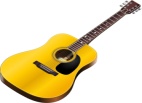 場所：宇治市福福祉サービス公社　　中宇治事業所　３階会議室定刻、仮議長の進行により開催されました。はじめに会長の挨拶を受けその後、議長に藤　由明(あぶりもち)さんを選出し議事に入りました。まず、２０１９年３月末現在の会員数８０名中、出席１７名、委任６０名(最終確認)により会則第６条２項により総会が成立している事が報告された。続いて高橋事務局、藤元会計各担当より１）２０１８年度活動報告・決算報告２）２０１９年度活動計画(案)・予算(案)　　以上を一括提案し引き続き質疑にを行った。質疑（会員より）Q・決算報告で保険料の補償範囲はどこまで補償されるのか。A・会場での傷害保険だと理解するが詳細については再度調べて報告します。Q・会の予算確保する為プログラムに広告の掲載をしたらどうか？又、愛好会PAを有料で貸出したらどうか？グッズの販売等を考えたら等。A・今後、委員会で検討します。Q・フォーエバーに今年度出演回数の関係で出られないバンドは？又、新規バンドの出演条件は？　A.・今年度のバンドシード順位とエントリー数により決まるが、４位のバンドは難しいと思われる。新規バンドは３位とし多数の場合は抽選で決定する。事を総会で賛成多数により決められた。以上の様な質疑を行いその後、拍手により議事項目は承認された。今後の活動にいついて　以上の意見等について、今後運営委員会においてより良い愛好会組織になる様検討し出来うる事から実施して行きたいと考えています。　今年度も愛好会の目的でもある音楽活動を通しての生きがいづくり、仲間づくりと地域貢献等を発信・提案していきますので今後とも会員皆様の積極的な参加、提案、協力を宜しくお願い致します。その他総会議案書の２０１８年度活動報告中記入漏れが有りましたので次の項目を挿入願いました　（挿入項目）２）第２４回みどりの中deミニライブ（太陽が丘　遊びの森）　　４月２９日（日）ヒューマンズ・大吉山・雅恋・やんちゃバンド　　　　　　　　　　まりちゃんズ・ひとりドール従って、２番以下の番号が繰り下がり１２番までになる。以上最後に出席頂いた会員の皆様に心よりお礼申し上げます。